А К Т № 39/2020плановой (выездной) проверки деятельности государственного бюджетного дошкольного образовательного учреждения «Детский сад № 9 «Иман» г. Шали Шалинского муниципального района Чеченской Республики17.08.2020 							                                               г. Шали         На основании приказов Министерства финансов Чеченской Республики 
от 03.08.2020 № 176 «О проведении плановой проверки в государственном бюджетном дошкольном образовательном учреждении «Детский сад № 9 «Иман» г. Шали Шалинского муниципального района Чеченской Республики, и пункта 42 плана проведения Министерством финансов Чеченской Республики проверок соблюдения заказчиками Чеченской Республики требований законодательства Российской Федерации и иных нормативных правовых актов о контрактной системе в сфере закупок товаров, работ, услуг для обеспечения государственных нужд на 2020 год, утвержденного приказом Министерства финансов Чеченской Республики от 31 декабря 2019 года № 412, в редакции приказа Министерства финансов Чеченской Республики от 29.07.2020 № 171, группой сотрудников Министерства финансов Чеченской Республики в составе: 	- Шахбиева Магарби Тагировича - помощника министра финансов Чеченской Республики (руководитель группы); 	- Амархаджиева Абу Мусаевича - ведущего специалиста-эксперта отдела внутреннего финансового аудита и контроля Министерства финансов Чеченской Республики, проведена плановая проверка в государственном бюджетном дошкольном образовательном учреждении «Детский сад № 9 «Иман» г. Шали Шалинского муниципального района Чеченской Республики (далее – ГБДОУ «Детский сад № 9 «Иман»).Сроки проведения проверки:Дата начала проверки: 10.08.2020;Дата окончания проверки: 17.08.2020;Проверка по местонахождению ГБДОУ «Детский сад № 9 «Иман»: с 10.08.2020 по 17.08.2020.Проверяемый период: В части соблюдения требований Федерального закона от 05.04.2013 № 44-ФЗ «О контрактной системе в сфере закупок товаров, работ и услуг для обеспечения государственных и муниципальных нужд»: с 1 января по 31 декабря 2019 года.Краткие сведения об организации:ОГРН: 1122034000307ИНН: 2012004660Телефон/факс: 8 (928) 786-87-45Руководитель: Бердукаева Асет Хусейновна с 11.01.2017 по настоящее время.Проверка проводилась в присутствии заведующей ГБДОУ «Детский сад № 9 «Иман» Бердукаевой Асет Хусейновны.Цель проверки: Установление соответствия деятельности заказчика, контрактной службы (контрактного управляющего), комиссий по осуществлению закупок и их членов требованиям законодательства Российской Федерации о контрактной системе в сфере закупок товаров, работ, услуг для обеспечения государственных и муниципальных нужд.Проверка проводилась в соответствии с утвержденной Программой проверки деятельности ГБДОУ «Детский сад № 9 «Иман» (Приложение №1), в соответствии с которой определен выборочный метод осуществления проверки по документам, представленным ГБДОУ «Детский сад № 9 «Иман», а также на основании информации, размещенной в Единой информационной системе в сфере закупок (далее - ЕИС в сфере закупок) в соответствии с частью 3 статьи 4 Федерального закона от 05.04.2013 № 44-ФЗ «О контрактной системе в сфере закупок товаров, работ и услуг для обеспечения государственных и муниципальных нужд» (далее - ФЗ-44) по следующим вопросам:        1. Проверка соблюдения требований законодательства Российской Федерации о контрактной системе в сфере закупок товаров, работ, услуг для обеспечения государственных и муниципальных нужд при формировании и утверждении контрактной службы (назначения контрактного управляющего).        2. Проверка соблюдения требований законодательства Российской Федерации о контрактной системе в сфере закупок товаров, работ, услуг для обеспечения государственных и муниципальных нужд при формировании и утверждении комиссии по осуществлению закупок.3. Проверка соблюдения требований законодательства Российской Федерации о контрактной системе в сфере закупок при размещении в ЕИС в сфере закупок извещений об осуществлении закупок, а также при формировании и утверждении документаций о закупках.4. Проверка соблюдения требований законодательства Российской Федерации о контрактной системе в сфере закупок товаров, работ, услуг для обеспечения государственных и муниципальных нужд при направлении в контрольный орган в сфере закупок обращения о согласовании заключения контракта с единственным поставщиком, подрядчиком, исполнителем в соответствии с пунктом 25 части 1 статьи 93 ФЗ-44.5. Проверка соблюдения требований законодательства Российской Федерации о контрактной системе в сфере закупок товаров, работ, услуг для обеспечения государственных и муниципальных нужд при заключении контракта 
с единственным поставщиком, подрядчиком, исполнителем в соответствии 
с пунктами 6 и 9 части 1 статьи 93 ФЗ-44, а также уведомления контрольного органа в сфере закупок о заключении контракта в соответствии с пунктами 6 и 9 части 1 статьи 93 ФЗ-44. Субъект проверки извещен о начале проведения плановой проверки уведомлением от 03.08.2020 № 39 (Приложение №2).ГБДОУ «Детский сад № 9 «Иман» к проверке представлены документы в полном объеме, согласно затребованные Запросом документов и информации № 1 от 03.08.2020 (Приложение № 3). Перечень документов и информации, представленные в ходе проверки указаны в приложении к Акту проверки (Приложении № 4).ГБДОУ «Детский сад № 9 «Иман» в 2019 году закупки товаров, работ, услуг осуществлял на основании Федерального закона от 05.04.2013 № 44-ФЗ 
«О контрактной системе в сфере закупок товаров, работ и услуг для обеспечения государственных и муниципальных нужд».1. Проверка соблюдения требований законодательства Российской Федерации о контрактной системе в сфере закупок товаров, работ, услуг для обеспечения государственных и муниципальных нужд при формировании и утверждении контрактной службы (назначения контрактного управляющего) Согласно части 1 статьи 38 ФЗ-44 заказчики, совокупный годовой объем закупок, которых превышает сто миллионов рублей, создают контрактные службы (при этом создание специального структурного подразделения не является обязательным). Согласно части 2 статьи 38 ФЗ-44 в случае, если совокупный годовой объем закупок заказчика не превышает сто миллионов рублей и у заказчика отсутствует контрактная служба, заказчик назначает должностное лицо, ответственное за осуществление закупки или нескольких закупок, включая исполнение каждого контракта, контрактного управляющего.  Согласно части 6 статьи 38 ФЗ-44 работники контрактной службы, контрактный управляющий должны иметь высшее образование или дополнительное профессиональное образование в сфере закупок. 	Министерством экономического развития Российской Федерации и Министерством образования и науки Российской Федерации в совместном письме от 12 марта 2015 года № 5594-ЕЕ/Д28и/№АК-553/06 «О направлении методических рекомендаций» в целях реализации единой государственной политики в области дополнительного профессионального образования специалистов в сфере закупок товаров, работ, услуг для обеспечения государственных и муниципальных нужд, повышения уровня квалификации должностных лиц, занятых в сфере закупок, направлены для использования организациями, осуществляющими образовательную деятельность по дополнительным профессиональным программам повышения квалификации в сфере закупок, а также заказчиками при закупке образовательных услуг в сфере закупок товаров, работ, услуг для обеспечения государственных и муниципальных нужд Методические рекомендации по реализации дополнительных профессиональных программ повышения квалификации в сфере закупок (далее - Методические рекомендации).Согласно пункту 2.3. Методических рекомендаций рекомендуется устанавливать минимальный срок освоения Программ вне зависимости от используемых технологий обучения не менее 108 часов, за исключением случаев, установленных пунктом 2.4 данных Методических рекомендаций, согласно которому в случае реализации Программ в целях обучения руководителей организаций-заказчиков минимальный срок обучения по таким Программам может быть снижен до 40 часов.При проверке соблюдения ГБДОУ «Детский сад № 9 «Иман» требований статьи 38 ФЗ-44 установлено, что согласно приказу ГБДОУ «Детский сад № 9 «Иман» от 09.01.2019 № 30 «О назначении контрактного управляющего», обязанности контрактного управляющего возложены на Бердукаеву Таису Хусейновну. При проверке установлено, что Бердукаева Таиса Хусейновна имеет диплом о профессиональной переподготовке в автономной некоммерческой организации дополнительного профессионального образования «Академия подготовки главных специалистов» в 260 - часовом объеме, выданное в 31.01.2019. В ходе проведения проверки нарушений ГБДОУ «Детский сад № 9 «Иман» требований статьи 38 ФЗ-44 за проверяемый период не выявлено.В период проверки изучены следующие документы и информация из ЕИС 
в сфере закупок (Приложение № 4):- копия приказа ГБДОУ «Детский сад № 9 «Иман» от 09.01.2019 № 30
«О назначении ответственного лица»;- копия удостоверения о повышении квалификации;2. Проверка соблюдения требований законодательства Российской Федерации о контрактной системе в сфере закупок товаров, работ, услуг для обеспечения государственных и муниципальных нужд при формировании и утверждении контрактной службы (назначения контрактного управляющего) и комиссии по осуществлению закупок Согласно части 1 статьи 39 ФЗ-44 для определения поставщиков (подрядчиков, исполнителей), за исключением осуществления закупки у единственного поставщика (подрядчика, исполнителя), заказчик создает комиссию по осуществлению закупок.           Согласно части 2 статьи 39 ФЗ-44 решение о создании комиссии принимается заказчиком до начала проведения закупки. При этом определяются состав комиссии и порядок ее работы, назначается председатель комиссии.           Согласно части 3 статьи 39 ФЗ-44 заказчиком могут создаваться конкурсные, аукционные, котировочные комиссии, комиссии по рассмотрению заявок на участие в запросе предложений и окончательных предложений и единые комиссии, осуществляющие функции по осуществлению закупок путем проведения конкурсов, аукционов, запросов котировок, запросов предложений. Число членов конкурсной, аукционной или единой комиссии должно быть не менее чем пять человек, число членов котировочной комиссии, комиссии по рассмотрению заявок на участие в запросе предложений и окончательных предложений должно быть не менее чем три человека.Согласно части 5 статьи 39 ФЗ-44 заказчик включает в состав комиссии преимущественно лиц, прошедших профессиональную переподготовку или повышение квалификации в сфере закупок, а также лиц, обладающих специальными знаниями, относящимися к объекту закупки.При проверке соблюдения требований статьи 39 ФЗ-44 установлено, что в ГБДОУ «Детский сад № 9 «Иман» в 2019 году комиссий по осуществлению закупок на поставку товаров, оказания услуг, выполнения работ для нужд ГБДОУ «Детский сад № 9 «Иман» путем проведения запроса котировок и запроса предложений не создано, так как в 2019 году закупок путем проведения запроса котировок и запроса предложений не осуществлялось. В ходе проведения проверки нарушений требований статьи 39 ФЗ-44 не выявлено.3. Проверка соблюдения требований законодательства Российской Федерации о контрактной системе в сфере закупок при размещении в ЕИС в сфере закупок извещений об осуществлении закупок, а также при формировании и утверждении документаций о закупкахСогласно информации, размещенной в ЕИС в сфере закупок ГБДОУ «Детский сад № 9 «Иман» в 2019 году в соответствии с ФЗ-44 осуществлены 4 закупки путем проведения электронных аукционов №  от 06.03.2019, №  от 06.03.2019, №  от 06.03.2019, №  от 29.03.2019. На предмет соблюдения требований законодательства Российской Федерации о контрактной системе в сфере закупок при размещении в ЕИС в сфере закупок извещений об осуществлении закупок, а также при формировании и утверждении документаций о закупках выборочным способом были проверены два аукциона №  от 06.03.2019, №  от 06.03.2019 при проверке которых установлено следующее.Комитетом Правительства Чеченской Республики по государственному заказу как уполномоченным органом согласно пункту 1.2. Положения «О Комитете Правительства Чеченской Республики по государственному заказу», утвержденного Постановлением Правительства Чеченской Республики от 19 декабря 2013 г. № 339, пункту 2 Распоряжения Правительства Чеченской Республики от 02.12.2013 № 375-р «О мерах по реформированию системы закупок товаров (работ, услуг) для обеспечения нужд Чеченской Республики» и части 1 статьи 26 ФЗ-44, по определению поставщиков (подрядчиков, исполнителей) для государственных и муниципальных заказчиков Чеченской Республики в ЕИС в сфере закупок для нужд ГБДОУ «Детский сад № 9 «Иман» в 2019 году размещены извещения о проведении следующих электронных аукционов:- аукцион №  от  06.03.2019 на поставку продуктов питания по начальной (максимальной) цене контракта 1 356 921 руб. 72 коп.;- аукцион №  от 06.03.2019 на поставку продуктов питания по начальной (максимальной) цене контракта 2 265 408 руб. 50 коп.Согласно части 1 статьи 24 ФЗ-44 заказчики при осуществлении закупок используют конкурентные способы определения поставщиков (подрядчиков, исполнителей) или осуществляют закупки у единственного поставщика (подрядчика, исполнителя).В соответствии с частью 2 статьи 24 ФЗ-44 конкурентными способами определения поставщиков (подрядчиков, исполнителей) являются конкурсы (открытый конкурс, конкурс с ограниченным участием, двухэтапный конкурс, закрытый конкурс, закрытый конкурс с ограниченным участием, закрытый двухэтапный конкурс), аукционы (электронный аукцион, закрытый аукцион), запрос котировок, запрос предложений. С учетом особенностей, установленных ФЗ-44, в электронной форме проводятся открытый конкурс, конкурс с ограниченным участием, двухэтапный конкурс, электронный аукцион, запрос котировок, запрос предложений, а также в случаях, установленных решением Правительства Российской Федерации, предусмотренным частью 3 статьи 84.1 ФЗ-44, закрытый конкурс, закрытый конкурс с ограниченным участием, закрытый двухэтапный конкурс, закрытый аукцион.Из части 5 статьи 24 ФЗ-44 следует, что заказчик выбирает способ определения поставщика (подрядчика, исполнителя) в соответствии с положениями главы 3 ФЗ-44. При этом он не вправе совершать действия, влекущие за собой необоснованное сокращение числа участников закупки.Согласно части 1 статьи 59 ФЗ-44 под аукционом в электронной форме (электронным аукционом) понимается аукцион, при котором информация о закупке сообщается заказчиком неограниченному кругу лиц путем размещения в единой информационной системе извещения о проведении такого аукциона и документации о нем, к участникам закупки предъявляются единые требования и дополнительные требования, проведение такого аукциона обеспечивается на электронной площадке ее оператором.В соответствии с частью 2 статьи 59 ФЗ-44 заказчик обязан проводить электронный аукцион в случае, если осуществляются закупки товаров, работ, услуг, включенных в перечень, установленный Правительством Российской Федерации, либо в дополнительный перечень, установленный высшим исполнительным органом государственной власти субъекта Российской Федерации при осуществлении закупок товаров, работ, услуг для обеспечения нужд субъекта Российской Федерации, за исключением случаев закупок товаров, работ, услуг путем проведения запроса котировок, запроса предложений, осуществления закупки у единственного поставщика (подрядчика, исполнителя) с учетом требований ФЗ-44. Включение товаров, работ, услуг в указанные перечни осуществляется в случае одновременного выполнения следующих условий:1) существует возможность сформулировать подробное и точное описание объекта закупки;2) критерии определения победителя такого аукциона имеют количественную и денежную оценку.Из части 3 статьи 59 ФЗ-44 следует, что заказчик имеет право осуществлять путем проведения электронного аукциона закупки товаров, работ, услуг, не включенных в указанные в части 2 статьи 59 ФЗ-44 перечни.Из изложенного следует, что ГБДОУ «Детский сад № 9 «Иман» в праве осуществить закупки на поставку продукты питания путем проведения электронного аукциона.При проверке рассматриваемых аукционов выявлены следующие нарушения ФЗ-44:1. Согласно части 1 статьи 63 ФЗ-44 извещение о проведении электронного аукциона размещается заказчиком в единой информационной системе.В соответствии с частью 5 статьи 63 ФЗ-44 информация, указанная в извещении о проведении электронного аукциона должна соответствовать информацией, указанной в статье 42 ФЗ-44. Из пункта 2 статьи 42 ФЗ-44 следует, что заказчик обязан разместить извещение об осуществлении закупки в единой информационной системе, если иное не предусмотрено ФЗ-44. В извещении об осуществлении закупки должна содержаться, если иное не предусмотрено ФЗ-44, информация о сроках поставки товара или завершения работы либо график оказания услуг.ГБДОУ «Детский сад № 1 «Тополёк» в нарушение требований части 5 статьи 63 и пункта 2 статьи 42 ФЗ-44 в разделе «Сроки поставки товара или завершения работы, либо график оказания услуг» извещений рассматриваемых закупках сроки поставки товара (поставки продуктов питания) не установлены.Частью 1 статьи 34 ФЗ-44 предусмотрено, что контракт заключается на условиях, предусмотренных извещением об осуществлении закупки или приглашением принять участие в определении поставщика (подрядчика, исполнителя), документацией о закупке, заявкой, окончательным предложением участника закупки, с которым заключается контракт, за исключением случаев, в которых в соответствии с ФЗ-44 извещение об осуществлении закупки или 
приглашение принять участие в определении поставщика (подрядчика, исполнителя), документация о закупке, заявка, окончательное предложение не предусмотрены.Согласно части 10 статьи 83.2. ФЗ-44 контракт заключается на условиях, указанных в документации и (или) извещении о закупке, заявке победителя электронной процедуры, по цене, предложенной победителем, либо по цене за единицу товара, работы, услуги, рассчитанной в соответствии с частью 2.1 статьи 83.2 ФЗ-44, и максимальному значению цены контракта.В соответствии с абзацем 2 части 2 статьи 8 ФЗ-44 запрещается совершение заказчиками, специализированными организациями, их должностными лицами, комиссиями по осуществлению закупок, членами таких комиссий, участниками закупок, операторами электронных площадок, операторами специализированных электронных площадок любых действий, которые противоречат требованиям 
ФЗ-44, в том числе приводят к ограничению конкуренции, в частности к необоснованному ограничению числа участников закупок.Таким образом, ГБДОУ «Детский сад № 9 «Иман» при размещении в ЕИС в сфере закупок извещений электронных аукционов №  от 06.03.2019, №  от 06.03.2019  нарушены требования части 5 статьи 63, пункта 2 статьи 42, абзаца 2 части 2 статьи 8 ФЗ-44.В действиях ГБДОУ «Детский сад № 9 «Иман» содержатся признаки административного правонарушения, предусмотренные частью 1.4. статьи 7.30. Кодекса Российской Федерации об административных правонарушениях, согласно которой за размещение должностным лицом заказчика в единой информационной системе в сфере закупок или направление оператору электронной площадки информации и документов, подлежащих размещению и направлению с нарушением требований, предусмотренных законодательством Российской Федерации о контрактной системе в сфере закупок, предусмотрена административная ответственность в виде наложения административного штрафа на должностных лиц в размере пятнадцати тысяч рублей, на юридических лиц пятидесяти тысяч рублей.Согласно части 1 статьи 4.5. Кодекса Российской Федерации об административных правонарушениях постановление по делу об административном правонарушении не может быть вынесено по истечении одного года со дня совершения административного правонарушения за нарушение законодательства Российской Федерации о контрактной системе в сфере закупок товаров, работ, услуг для обеспечения государственных и муниципальных нужд (в части административных правонарушений, предусмотренных статьями 7.29 - 7.32, 7.32.5, частью 7 статьи 19.5, статьей 19.7.2 данного Кодекса). На момент проведения плановой проверки в ГБДОУ «Детский сад № 9 «Иман» истек установленный Кодексом Российской Федерации об административных правонарушениях срок давности для привлечения к административной ответственности за совершение административных правонарушений, предусмотренных частью 1.4. статьи 7.30 Кодексом Российской Федерации об административных правонарушениях при размещении в ЕИС в сфере закупок извещений электронных аукционов №  от 06.03.2019, №  от 06.03.2019.Согласно пункту 6 части 1 статьи 24.5. Кодекса Российской Федерации об административных правонарушениях производство по делу об административном правонарушении не может быть начато, а начатое производство подлежит прекращению при истечении сроков давности привлечения к административной ответственности. На основании изложенного, связи с истечением срока давности для привлечения к административной ответственности, установленного частью 1 статьи 4.5. и пункта 6 части 1 статьи 24.5. Кодекса Российской Федерации об административных правонарушениях в отношении должностного лица ГБДОУ «Детский сад № 9 «Иман», допустившего нарушения требований части 5 статьи 63, пункта 2 статьи 42, абзаца 2 части 2 статьи 8 ФЗ-44 при размещении в ЕИС в сфере закупок извещений электронных аукционов №  от 06.03.2019, №  от 06.03.2019 протоколы об административных правонарушениях по части 1.4. статьи 7.30 Кодекса Российской Федерации об административных правонарушениях в ходе проведения проверки не составлены.2. ГБДОУ «Детский сад № 9 «Иман» в пункте 13.3. проектов контрактов приложений к аукционным документациям электронных аукционов 
№  от 06.03.2019, №  от 06.03.2019 установлено, что изменение существенных условий договора при его исполнении допускается в случаях, предусмотренных пунктом 6 статьи 161 Бюджетного кодекса Российской Федерации, при уменьшении ранее доведенных до заказчика как получателя бюджетных средств лимитов бюджетных обязательств.Частью 4 статьи 59 ФЗ-44 для проведения электронного аукциона заказчик разрабатывает и утверждает документацию об электронном аукционе.В соответствии с частью 4 статьи 64 ФЗ-44 к документации об электронном аукционе прилагается проект контракта, который является неотъемлемой частью этой документации.В соответствии с абзацем 2 части 2 статьи 8 ФЗ-44 запрещается совершение заказчиками, специализированными организациями, их должностными лицами, комиссиями по осуществлению закупок, членами таких комиссий, участниками закупок, операторами электронных площадок, операторами специализированных электронных площадок любых действий, которые противоречат требованиям 
ФЗ-44, в том числе приводят к ограничению конкуренции, в частности к необоснованному ограничению числа участников закупок.В соответствии с частью 2 статьи 34 ФЗ-44 при заключении контракта указывается, что цена контракта является твердой и определяется на весь срок исполнения контракта, а в случае, предусмотренном частью 24 статьи 22 ФЗ-44, указываются цены единиц товара, работы, услуги и максимальное значение цены контракта, а также в случаях, установленных Правительством Российской Федерации, указываются ориентировочное значение цены контракта либо формула цены и максимальное значение цены контракта, установленные заказчиком в документации о закупке. При заключении и исполнении контракта изменение его условий не допускается, за исключением случаев, предусмотренных настоящей статьей и статьей 95 ФЗ-44. В случае, если проектом контракта предусмотрены отдельные этапы его исполнения, цена каждого этапа устанавливается в размере, сниженном пропорционально снижению начальной (максимальной) цены контракта участником закупки, с которым заключается контракт.Таким образом, изменение условий контракта допускается только в случаях, предусмотренных статьей 34 и статьей 95 ФЗ-44.Согласно части 1 статьи 95 ФЗ-44 в десяти случаях предусмотрено изменение существенных условий контракта при его исполнении. Одним из таких случаев согласно пункту 6 части 1 статьи 93 ФЗ-44 является случай, предусмотренный пунктом 6 статьи 161 Бюджетного кодекса Российской Федерации, при уменьшении ранее доведенных до государственного или муниципального заказчика как получателя бюджетных средств лимитов бюджетных обязательств. При этом государственный или муниципальный заказчик в ходе исполнения контракта обеспечивает согласование новых условий контракта, в том числе цены и (или) сроков исполнения контракта и (или) количества товара, объема работы или услуги, предусмотренных контрактом. Из части 6 статьи 161 Бюджетного кодекса Российской Федерации следует, что в случае уменьшения казенному учреждению как получателю бюджетных средств главным распорядителем (распорядителем) бюджетных средств ранее доведенных лимитов бюджетных обязательств, приводящего к невозможности исполнения казенным учреждением бюджетных обязательств, вытекающих из заключенных им государственных (муниципальных) контрактов, иных договоров, казенное учреждение должно обеспечить согласование в соответствии с законодательством Российской Федерации о контрактной системе в сфере закупок товаров, работ, услуг для обеспечения государственных и муниципальных нужд новых условий государственных (муниципальных) контрактов, в том числе по цене и (или) срокам их исполнения и (или) количеству (объему) товара (работы, услуги), иных договоров.Следовательно, в соответствии с Бюджетным кодексом Российской Федерации данное требование относится к казенному учреждению и применение в случае заключения бюджетным учреждением контракта не правомерно. ГБДОУ «Детский сад № 9 «Иман» по своей правовой форме и типу учреждения является бюджетным учреждением.Частью 1 статьи 34 ФЗ-44 предусмотрено, что контракт заключается на условиях, предусмотренных извещением об осуществлении закупки или приглашением принять участие в определении поставщика (подрядчика, исполнителя), документацией о закупке, заявкой, окончательным предложением участника закупки, с которым заключается контракт, за исключением случаев, в которых в соответствии с ФЗ-44 извещение об осуществлении закупки или 
приглашение принять участие в определении поставщика (подрядчика, исполнителя), документация о закупке, заявка, окончательное предложение не предусмотрены.Согласно части 10 статьи 83.2. ФЗ-44 контракт заключается на условиях, указанных в документации и (или) извещении о закупке, заявке победителя электронной процедуры, по цене, предложенной победителем, либо по цене за единицу товара, работы, услуги, рассчитанной в соответствии с частью 2.1 статьи 83.2 ФЗ-44, и максимальному значению цены контракта.Таким образом, ГБДОУ «Детский сад № 9 «Иман» при утверждении аукционных документаций электронных аукционов №  от 06.03.2019, №  от 06.03.2019 ГБДОУ «Детский сад № 9 «Иман» нарушены требования части 2 статьи 34, пункта 6 части 1 статьи 95, абзаца 2 части 2 статьи 8 ФЗ-44.В действиях ГБДОУ «Детский сад № 9 «Иман» содержатся признаки административного правонарушения, предусмотренные частью 4.2. статьи 7.30 Кодекса Российской Федерации об административных правонарушениях, согласно которой за утверждение аукционной документации с нарушением требований, предусмотренных законодательством Российской Федерации о контрактной системе в сфере закупок, предусмотрена административная ответственность в виде наложения административного штрафа на должностных лиц в размере трех тысяч рублей.Согласно части 1 статьи 4.5. Кодекса Российской Федерации об административных правонарушениях постановление по делу об административном правонарушении не может быть вынесено по истечении одного года со дня совершения административного правонарушения за нарушение законодательства Российской Федерации о контрактной системе в сфере закупок товаров, работ, услуг для обеспечения государственных и муниципальных нужд (в части административных правонарушений, предусмотренных статьями 7.29 - 7.32, 7.32.5, частью 7 статьи 19.5, статьей 19.7.2 данного Кодекса). На момент проведения плановой проверки в ГБДОУ «Детский сад № 9 «Иман» истек установленный Кодексом Российской Федерации об административных правонарушениях срок давности для привлечения к административной ответственности за совершение административных правонарушений, предусмотренных частью 4.2. статьи 7.30 Кодексом Российской Федерации об административных правонарушениях при утверждении аукционных документаций электронных аукционов №  от 06.03.2019, 
№  от 06.03.2019.Согласно пункту 6 части 1 статьи 24.5. Кодекса Российской Федерации об административных правонарушениях производство по делу об административном правонарушении не может быть начато, а начатое производство подлежит прекращению при истечении сроков давности привлечения к административной ответственности. На основании изложенного, связи с истечением срока давности для привлечения к административной ответственности, установленного частью 1 
статьи 4.5. и пункта 6 части 1 статьи 24.5. Кодекса Российской Федерации об административных правонарушениях в отношении должностного лица ГБДОУ «Детский сад № 9 «Иман», допустившего нарушения требований части 2 
статьи 34, пункта 6 части 1 статьи 95, абзаца 2 части 2 статьи 8 ФЗ-44 при утверждении аукционных документаций электронных аукционов 
№  от 06.03.2019, №  от 06.03.2019 протоколы об административных правонарушениях по части 4.2. статьи 7.30 Кодекса Российской Федерации об административных правонарушениях в ходе проведения проверки не составлены.В период проверки изучены следующие документы и информация из ЕИС в сфере закупок (Приложение №3):- извещение из ЕИС в сфере закупок электронного аукциона 
№  от 06.03.2019;- извещение из ЕИС в сфере закупок электронного аукциона 
№  от 06.03.2019;- копия проекта контракта приложения к аукционной документации электронного аукциона №  от 06.03.2019;- копия проекта контракта приложения к аукционной документации электронного аукциона №  от 06.03.2019;4. Проверка соблюдения требований законодательства Российской Федерации о контрактной системе в сфере закупок товаров, работ, услуг для обеспечения государственных и муниципальных нужд при направлении в контрольный орган в сфере закупок обращения о согласовании заключения контракта с единственным поставщиком, подрядчиком, исполнителем в соответствии с пунктом 25 части 1 статьи 93 ФЗ-44Согласно части 1 статьи 24 ФЗ-44 заказчики при осуществлении закупок используют конкурентные способы определения поставщиков (подрядчиков, исполнителей) или осуществляют закупки у единственного поставщика (подрядчика, исполнителя).В соответствии с частью 2 статьи 24 ФЗ-44 конкурентными способами определения поставщиков (подрядчиков, исполнителей) являются конкурсы (открытый конкурс, конкурс с ограниченным участием, двухэтапный конкурс, закрытый конкурс, закрытый конкурс с ограниченным участием, закрытый двухэтапный конкурс), аукционы (электронный аукцион, закрытый аукцион), запрос котировок, запрос предложений. С учетом особенностей, установленных ФЗ-44, в электронной форме проводятся открытый конкурс, конкурс с ограниченным участием, двухэтапный конкурс, электронный аукцион, запрос котировок, запрос предложений (далее также - электронные процедуры), а также в случаях, установленных решением Правительства Российской Федерации, предусмотренным частью 3 статьи 84.1 ФЗ-44, закрытый конкурс, закрытый конкурс с ограниченным участием, закрытый двухэтапный конкурс, закрытый аукцион. Частью 1 статьи 93 ФЗ-44 предусмотрены случаи, дающих заказчику право на осуществление закупок у единственного поставщика (подрядчика, исполнителя) без проведения конкурентных способов определения поставщиков (подрядчиков, исполнителей).Пункт 25 части 1 статьи 93 ФЗ-44 (в редакции Федерального закона от 27.06.2019 № 152-ФЗ) устанавливает, что закупка у единственного поставщика, подрядчика, исполнителя может осуществляться заказчиком в случае признания несостоявшимися открытого конкурса, конкурса с ограниченным участием, двухэтапного конкурса, повторного конкурса, запроса котировок, запроса предложений в соответствии с частями 1 и 7 статьи 55, частями 1 и 3 статьи 79, частями 18 и 19 статьи 83, частью 27 статьи 83.1 ФЗ-44. Согласование заключения контракта в указанных случаях, за исключением случаев заключения контрактов в соответствии с частями 4 и 5 статьи 15, частями 1 и 3 статьи 79 ФЗ-44, проводится при осуществлении закупок для обеспечения федеральных нужд, нужд субъекта Российской Федерации, муниципальных нужд соответственно с федеральным органом исполнительной власти, уполномоченным на осуществление контроля в сфере закупок, или контрольным органом в сфере государственного оборонного заказа, органом исполнительной власти субъекта Российской Федерации, органом местного самоуправления муниципального района или органом местного самоуправления городского округа, уполномоченными на осуществление контроля в сфере закупок. В соответствии с пунктом 25 части 1 статьи 93 ФЗ-44 контракт должен быть заключен с единственным поставщиком (подрядчиком, исполнителем) на условиях, предусмотренных документацией о закупке, по цене, предложенной участником закупки, с которым заключается контракт, либо по цене за единицу товара, работы, услуги, рассчитанной в соответствии с частью 2.1 статьи 83.2 ФЗ-44, и максимальному значению цены контракта. Такая цена не должна превышать начальную (максимальную) цену контракта, цену контракта, предложенную в заявке соответствующего участника закупки. Обращение заказчика о согласовании заключения контракта с единственным поставщиком (подрядчиком, исполнителем) направляется в контрольный орган в сфере закупок в срок не позднее чем в течение десяти дней с даты размещения в единой информационной системе соответствующих протоколов, содержащих информацию о признании определения поставщика (подрядчика, исполнителя) несостоявшимся. При этом срок согласования не должен быть более чем десять рабочих дней с даты поступления указанного обращения. Контракт с единственным поставщиком (подрядчиком, исполнителем) заключается в срок не более чем двадцать дней с даты получения заказчиком такого согласования, или в случаях, предусмотренных частями 4 и 5 статьи 15 ФЗ-44, в срок не более чем двадцать дней с даты размещения в единой информационной системе соответствующих протоколов, содержащих информацию о признании определения поставщика (подрядчика, исполнителя) несостоявшимся, или в случаях, предусмотренных частями 1 и 3 статьи 79 ФЗ-44, в сроки, установленные частью 13 статьи 78 ФЗ-44. Порядок согласования заключения контракта с единственным поставщиком (подрядчиком, исполнителем) устанавливается федеральным органом исполнительной власти по регулированию контрактной системы в сфере закупок. Для целей ФЗ-44 участник закупки, с которым заключается контракт в соответствии с пунктом 25 части 1 статьи 93 ФЗ-44, приравнивается к победителю определения поставщика (подрядчика, исполнителя).Распоряжением Правительства Чеченской Республики от 30.04.2014 № 111-р «О контрольном органе в сфере закупок» Министерство финансов Чеченской Республики определено как контрольный орган в сфере государственных закупок в Чеченской Республике. Таким образом, обращения государственных заказчиков Чеченской Республики о согласовании заключения контракта с единственным поставщиком (подрядчиком, исполнителем) в соответствии пунктом 25 части 1 статьи 93 ФЗ-44 необходимо направить в Министерство финансов Чеченской Республики.При проверке информации, размещенной в ЕИС в сфере закупок контрактов, заключенных ГБДОУ «Детский сад № 9 «Иман» в 2019 году в соответствии с пунктом 25 части 1 статьи 93 ФЗ-44 не установлено.В ходе проведения проверки нарушение требований пункта 25 части 1 
статьи 93 ФЗ-44 за проверяемый период не установлено.В период проверки изучены следующие документы и информация из ЕИС в сфере закупок (Приложение №3):- раздел «Закупки» ЕИС в сфере закупок;- раздел «Реестр контрактов, заключенных заказчиками» ЕИС в сфере закупок.5. Проверка соблюдения требований законодательства Российской Федерации о контрактной системе в сфере закупок товаров, работ, услуг для обеспечения государственных и муниципальных нужд при заключении контракта с единственным поставщиком, подрядчиком, исполнителем в соответствии с пунктами 6 и 9 части 1 статьи 93 ФЗ-44, а также уведомления контрольного органа в сфере закупок о заключении контракта в соответствии с пунктами 6 и 9 части 1 статьи 93 ФЗ-44Согласно части 1 статьи 24 ФЗ-44 заказчики при осуществлении закупок используют конкурентные способы определения поставщиков (подрядчиков, исполнителей) или осуществляют закупки у единственного поставщика (подрядчика, исполнителя).В соответствии с частью 2 статьи 24 ФЗ-44 конкурентными способами определения поставщиков (подрядчиков, исполнителей) являются конкурсы (открытый конкурс, конкурс с ограниченным участием, двухэтапный конкурс, закрытый конкурс, закрытый конкурс с ограниченным участием, закрытый двухэтапный конкурс), аукционы (электронный аукцион, закрытый аукцион), запрос котировок, запрос предложений. С учетом особенностей, установленных ФЗ-44, в электронной форме проводятся открытый конкурс, конкурс с ограниченным участием, двухэтапный конкурс, электронный аукцион, запрос котировок, запрос предложений (далее также - электронные процедуры), а также в случаях, установленных решением Правительства Российской Федерации, предусмотренным частью 3 статьи 84.1 ФЗ-44, закрытый конкурс, закрытый конкурс с ограниченным участием, закрытый двухэтапный конкурс, закрытый аукцион. Частью 1 статьи 93 ФЗ-44 предусмотрены случаи, дающих заказчику право на осуществление закупок у единственного поставщика (подрядчика, исполнителя) без проведения конкурентных способов определения поставщиков (подрядчиков, исполнителей).Из пункта 6 части 1 статьи 93 ФЗ-44 следует, что закупка у единственного поставщика (подрядчика, исполнителя) может осуществляться заказчиком в случае закупки работы или услуги, выполнение или оказание которых может осуществляться только органом исполнительной власти в соответствии с его полномочиями, либо подведомственными ему государственным учреждением, государственным унитарным предприятием, либо акционерным обществом, сто процентов акций которого принадлежит Российской Федерации, соответствующие полномочия которых устанавливаются федеральными законами, нормативными правовыми актами Президента Российской Федерации, нормативными правовыми актами Правительства Российской Федерации, законодательными актами соответствующего субъекта Российской Федерации.Согласно пункту 9 части 1 статьи 93 ФЗ-44 закупка у единственного поставщика (подрядчика, исполнителя) может осуществляться заказчиком в случае осуществления закупок товаров, работ, услуг при необходимости оказания медицинской помощи в неотложной или экстренной форме либо вследствие аварии, обстоятельств непреодолимой силы, для предупреждения (при введении режима повышенной готовности функционирования органов управления и сил единой государственной системы предупреждения и ликвидации чрезвычайных ситуаций) и (или) ликвидации чрезвычайной ситуации, для оказания гуманитарной помощи. При этом заказчик вправе осуществить закупку товара, работы, услуги в количестве, объеме, которые необходимы для оказания такой медицинской помощи либо вследствие таких аварии, обстоятельств непреодолимой силы, для предупреждения и (или) ликвидации чрезвычайной ситуации, для оказания гуманитарной помощи, если применение конкурентных способов определения поставщика (подрядчика, исполнителя), требующих затрат времени, нецелесообразно.Частью 2 статьи 93 ФЗ-44 предусмотрено, что при осуществлении закупки у единственного поставщика (подрядчика, исполнителя) в случаях, предусмотренных пунктами 6 и 9 части 1 статьи 93 ФЗ-44, заказчик обязан уведомить в срок не позднее одного рабочего дня с даты заключения контракта контрольный орган в сфере закупок о такой закупке. Уведомление о такой закупке направляется при ее осуществлении для обеспечения федеральных нужд, нужд субъекта Российской Федерации или муниципальных нужд соответственно в федеральный орган исполнительной власти, уполномоченный на осуществление контроля в сфере закупок, или контрольный орган в сфере государственного оборонного заказа, орган исполнительной власти субъекта Российской Федерации, орган местного самоуправления муниципального района или орган местного самоуправления городского округа, уполномоченные на осуществление контроля в сфере закупок. К этому уведомлению прилагается копия заключенного контракта с обоснованием его заключения. Распоряжением Правительства Чеченской Республики от 30.04.2014 № 111-р «О контрольном органе в сфере закупок» Министерство финансов Чеченской Республики определено как контрольный орган в сфере государственных закупок в Чеченской Республике.Из изложенного следует, что государственным заказчикам Чеченской Республики в случае осуществление закупки в соответствии пунктами 6 и 9 части 1 статьи 93 ФЗ-44 уведомление о заключении контракта с единственным поставщиком (подрядчиком, исполнителем) необходимо направить в Министерство финансов Чеченской Республики.При проверке информации, размещенной в ЕИС в сфере закупок контрактов, заключенных ГБДОУ «Детский сад № 9 «Иман» в 2019 году по результатам осуществления закупок у единственного поставщика (подрядчика, исполнителя) в соответствии пунктами 6 и 9 части 1 статьи 93 ФЗ-44 не установлено.   В ходе проведения проверки нарушение требований части 2 статьи 93 ФЗ-44 не установлено.В период проверки изучены следующие документы и информация из ЕИС в сфере закупок (Приложение № 3):- раздел «Закупки» ЕИС в сфере закупок;- раздел «Реестр контрактов, заключенных заказчиками» ЕИС в сфере закупок.Выводы по результатам проверки:1. В действиях ГБДОУ «Детский сад № 9 «Иман» установлены:- нарушение требований части 5 статьи 63, пункта 2 статьи 42, абзаца 2 части 2 статьи 8 ФЗ-44;- нарушение требований части 2 статьи 34, пункта 6 части 1 статьи 95, 
абзаца 2 части 2 статьи 8 ФЗ-44.2. В связи с истечением срока давности для привлечения к административной ответственности, установленного частью 1 статьи 4.5. и пункта 6 части 1 
статьи 24.5. Кодекса Российской Федерации об административных правонарушениях в отношении должностного лица ГБДОУ «Детский сад № 9 «Иман», допустившего нарушения требований части 5 статьи 63, пункта 2 статьи 42, абзаца 2 части 2 статьи 8 ФЗ-44 при размещении в ЕИС в сфере закупок извещений электронных аукционов №  от 06.03.2019, №  от 06.03.2019, а также при утверждении аукционных документаций данных электронных аукционов протоколы об административных правонарушениях по части 4.2. статьи 7.30 Кодекса Российской Федерации об административных правонарушениях в ходе проведения проверки не составлены. Акт составлен в 1-м экземпляреПриложение на 6 листах.Руководитель группы - помощник министра финансов  Чеченской Республики							               М.Т. ШахбиевЧлен группы - ведущий специалист – эксперт отдела внутреннего финансового аудита и контроля Министерства финансов  Чеченской Республики							       А.М. АмархаджиевПриложение № 1к акту плановой проверки № 39/2020 от 17.08.2020УТВЕРЖДАЮПомощник министра финансов Чеченской Республики______________ М.Т. Шахбиев«07» августа 2020 г.ПРОГРАММА плановой проверки в государственном бюджетном дошкольном образовательном учреждении «Детский сад № 9 «Иман» г. Шали Шалинского муниципального района Чеченской Республики соблюдения требований законодательства Российской Федерации и иных нормативных правовых актов Российской Федерации и Чеченской Республики о контрактной системе в сфере закупокВедущий специалист - эксперт отделавнутреннего финансового аудита и контроля  Министерства финансов Чеченской Республики			          А.М. Амархаджиев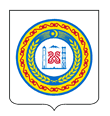 МИНИСТЕРСТВО ФИНАНСОВ	 ЧЕЧЕНСКОЙ РЕСПУБЛИКИНОХЧИЙН РЕСПУБЛИКИН ФИНАНСИЙН МИНИСТЕРСТВОУВЕДОМЛЕНИЕ № 39о проведении плановой проверкиДата выдачи уведомления «03» августа 2020 г.В соответствии с пунктом 1 части 1 статьи 99, подпунктом «а» пункта 2 
части 3 статьи 99 Федерального закона от 05 апреля 2013 г. № 44-ФЗ 
«О контрактной системе в сфере закупок товаров, работ, услуг для обеспечения государственных и муниципальных нужд» и с пунктом 42 плана проведения Министерством финансов Чеченской Республики проверок соблюдения государственными заказчиками и уполномоченным органом Чеченской Республики требований законодательства Российской Федерации и иных нормативных правовых актов о контрактной системе в сфере закупок товаров, работ, услуг для обеспечения государственных нужд на 2020 год, утвержденного приказом Министерства финансов Чеченской Республики от 31.12.2019 № 412, в редакции приказа Министерства финансов Чеченской Республики от 29.07.2020 № 171 и приказом Министерства финансов Чеченской Республики от 03.08.2020 № 176 в отношении государственного бюджетного дошкольного образовательного учреждения «Детский сад № 9 «Иман» г. Шали Шалинского муниципального района Чеченской Республики.1. Проведение плановой проверки поручено группе сотрудников Министерства финансов Чеченской Республики в следующем составе:- Шахбиев Магарби Тагирович – помощник министра финансов Чеченской Республики (руководитель группы); - Амархаджиев Абу Мусаевич – ведущий специалист – эксперт отдела внутреннего финансового аудита и контроля Министерства финансов Чеченской Республики. 2. Предмет проведения плановой проверки – соблюдение заказчиком, контрактной службой, контрактным управляющим, комиссией по осуществлению закупок и их членами требований законодательства Российской Федерации и иных нормативных правовых актов Российской Федерации о контрактной системе в сфере закупок товаров, работ, услуг для обеспечения государственных нужд.3. Срок проведения проверки: с 10.08.2020 по 17.08.2020.4. Проверяемый период: 2019 год.5. Способ осуществления контроля – выборочная проверка6. Акт по результатам проведения плановой проверки составляется в срок не позднее 17.08.2020. 
 	Прошу обеспечить необходимые условия для работы сотрудника, 
в том числе предоставить помещение для работы, оргтехнику, средства связи 
(за исключением мобильной связи) и иные необходимые для проведения проверки средства и оборудование, а также уведомить о проведении плановой проверки лиц, осуществляющих функции по осуществлению закупок и ответственных за организацию и осуществление действий по соблюдению положений законодательства Российской Федерации и иных нормативных правовых актов Российской Федерации о контрактной системе в сфере закупок.Заместитель Председателя Правительства Чеченской Республики – министр финансовЧеченской Республики								        С.Х. ТагаевУведомление о проведении плановой проверки вручено________________________________________________________________________________________________________________________________________ (ФИО, должность руководителя субъекта контроля (его представителя), подпись, дата получения)От получения уведомления о проведении плановой проверки отказался_________________________________________________________________(ФИО, должность руководителя субъекта контроля (его представителя), дата)_________________________________________________________________(ФИО, должность сотрудника отдела, подпись, дата – заполняется в случае отказа руководителя субъекта контроля (его представителя) от получения уведомления)      Приложение № 3 						к акту плановой проверки № 39/2020 от 17.08.2020 Запрос документов и информации № 1 «03.08.2020» В связи с проведением проверки деятельности государственного бюджетного дошкольного образовательного учреждения «Детский сад № 9 «Иман» г. Шали Шалинского муниципального района Чеченской Республики, прошу Вас предоставить в срок до 11.08.2020 следующие документы и информацию:Если какие-либо документы не могут быть представлены в установленный в настоящем требовании срок, либо отсутствуют, необходимо в установленный срок представить мотивированное объяснение о причинах невозможности их предоставления в срок, либо отсутствии.Руководитель группы - помощник министра финансов  Чеченской Республики				                                                        М.Т. ШахбиевЗапрос документов получил__________________________________ / ___________________________________________            (должность, подпись)                                                                       (фамилия, имя, отчество)«______» ______________ 2020 год       ___________/_________                                                                                                         (время  получения /часы/минуты)        Приложение № 4  						        к акту плановой проверки № 39/2020 от 17.08.2020Перечень документов и информации, предоставленных в ходе проверки«11.08.2020» Перечень документов и информации, предоставленных государственном бюджетном дошкольном образовательном учреждении «Детский сад № 9 «Иман» г. Шали Шалинского муниципального района Чеченской Республики (далее – ГБДОУ «Детский сад № 9 «Иман») на запрос от 03.08.2020Руководитель группы -помощник министра финансов Чеченской Республики					                                        М.Т. ШахбиевПолное наименование: Государственное бюджетное дошкольное образовательное учреждение «Детский сад № 9 «Иман» г. Шали Шалинского муниципального района Чеченской РеспубликиСокращенное наименование: ГБДОУ «Детский сад № 9 «Иман». Место нахождения: 366324, Чеченская Республика, г. Шали, Шалинский район, ул. Р.М. Асуханова, 71.№ п/пПеречень вопросов, подлежащих проверкеПроверяемыйпериодСпособыпроведенияконтроляОтветственные за исполнение1Проверка соблюдения требований законодательства Российской Федерации 
о контрактной системе в сфере закупок товаров, работ, услуг для обеспечения государственных 
и муниципальных нужд при формировании и утверждении контрактной службы (назначения контрактного управляющего)2019 годвыборочныйАмархаджиев Абу Мусаевич2Проверка соблюдения требований законодательства Российской Федерации о контрактной системе в сфере закупок товаров, работ, услуг для обеспечения государственных и муниципальных нужд при формировании и утверждении комиссии по осуществлению закупок2019 годвыборочныйАмархаджиев Абу Мусаевич3Проверка соблюдения требований законодательства Российской Федерации о контрактной системе в сфере закупок при размещении в ЕИС в сфере закупок извещений об осуществлении закупок, а также при формировании и утверждении документаций о закупках2019 годвыборочныйАмархаджиев Абу Мусаевич4Проверка соблюдения требований законодательства Российской Федерации 
о контрактной системе в сфере закупок при направлении в контрольный орган в сфере закупок на согласование заключения контракта с единственным поставщиком, подрядчиком, исполнителем в соответствии 
с пунктом 25 части 1 статьи 93 ФЗ-442019 годвыборочныйАмархаджиев Абу Мусаевич5Проверка соблюдения требований законодательства Российской Федерации 
о контрактной системе в сфере закупок при направлении в контрольный орган в сфере закупок уведомления о заключении контракта с единственным поставщиком, подрядчиком, исполнителем в соответствии с пунктами 6, 9 и 34 части 1 статьи 93 ФЗ-442019 годвыборочныйАмархаджиев Абу Мусаевич 1Копия приказа о назначении руководителя учреждения 2Копии приказов о назначении контрактного управляющего 3Копия утвержденных обязанностей контрактного управляющего 4Копии документов подтверждающего наличие профессионального образования или дополнительного профессионального образования в сфере размещения заказов на поставки товаров, выполнение работ, оказание услуг для государственных и муниципальных нужд контрактного управляющего 5Копия приказа о создании комиссий по осуществлению закупок, положения и документы о составе комиссий, действующих на момент осуществления закупок 6Копия документов, подтверждающие прохождение профессиональной переподготовки или повышение квалификации в сфере закупок членов комиссий по осуществлению закупок 7Копия устава (положения) 8Копия государственного задания 9Копии плана ФХД на начало и конец 2019 года10Копии актов плановых и внеплановых проверок, составленных за проверяемый период по результатам проверок другими органами контроля и надзора по соблюдению законодательства Российской Федерации о контрактной системе в сфере закупок товаров, работ, услуг для обеспечения государственных и муниципальных нужд, а так же вынесенные постановления о привлечении к административной ответственности за нарушения законодательства Российской Федерации о контрактной системе в сфере закупок товаров, работ, услуг для обеспечения государственных и муниципальных нужд1Копия устава ГБДОУ «Детский сад № 9 «Иман» от 19.08.2015 № 44-од2Копия плана финансово-хозяйственной деятельности на 2019 год от 23.01.20193Копия плана финансово-хозяйственной деятельности на 2019 год от 30.12.20194Копия государственного задания от 23.01.2019 № 75Копия приказа Комитета Правительства Чеченской Республики по дошкольному образованию от 11.01.2017 № 06-л/с о назначении на должность заведующий ГБДОУ «Детский сад № 9 «Иман»6Копия приказа ГБДОУ «Детский сад № 9 «Иман» от 09.01.2020 № 30 
«О назначении контрактного управляющего»7Копия должностной инструкции контрактного управляющего8Копия диплома о профессиональной переподготовке от 31.01.20199извещение из ЕИС в сфере закупок электронного аукциона №  от 06.03.201910копия проекта контракта приложения к аукционной документации электронного аукциона№  от 06.03.2019  11извещение из ЕИС в сфере закупок электронного аукциона №  от 06.03.201912копия проекта контракта приложения к аукционной документации электронного аукциона №  от 06.03.2019